Publicado en  el 19/02/2014 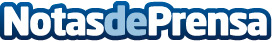 El híbrido de doble motor de Honda, en el Top 10 de la  Green Car Technology ListDatos de contacto:Honda MotorsNota de prensa publicada en: https://www.notasdeprensa.es/el-hibrido-de-doble-motor-de-honda-en-el-top_1 Categorias: Automovilismo Industria Automotriz http://www.notasdeprensa.es